PROGRAMME DE BOURSE POUR LES JEUNES CHERCHEURS EN AFRIQUE FRANCOPHONEAnnexe: Canevas à compléter  PROJET DE RECHERCHEInformations généralesQuestion sur la dimension « collaborative » du projet de rechercheSi votre projet de recherche est sélectionné, souhaiteriez-vous recevoir une proposition de notre part pour réseauter et créer un projet collaboratif (conjoint) avec un autre jeune chercheur ? Veuillez cocher une case:                   Oui □				Non □	Chronogramme des activités (sur 12 mois)Budget de recherche (10.000 EUR)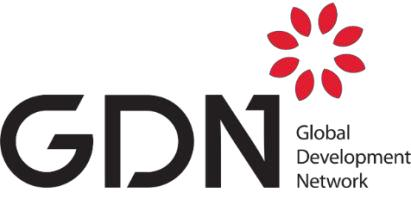 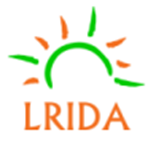 Laboratoire de Recherche sur l’Innovation pour le Développement Agricole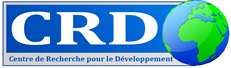 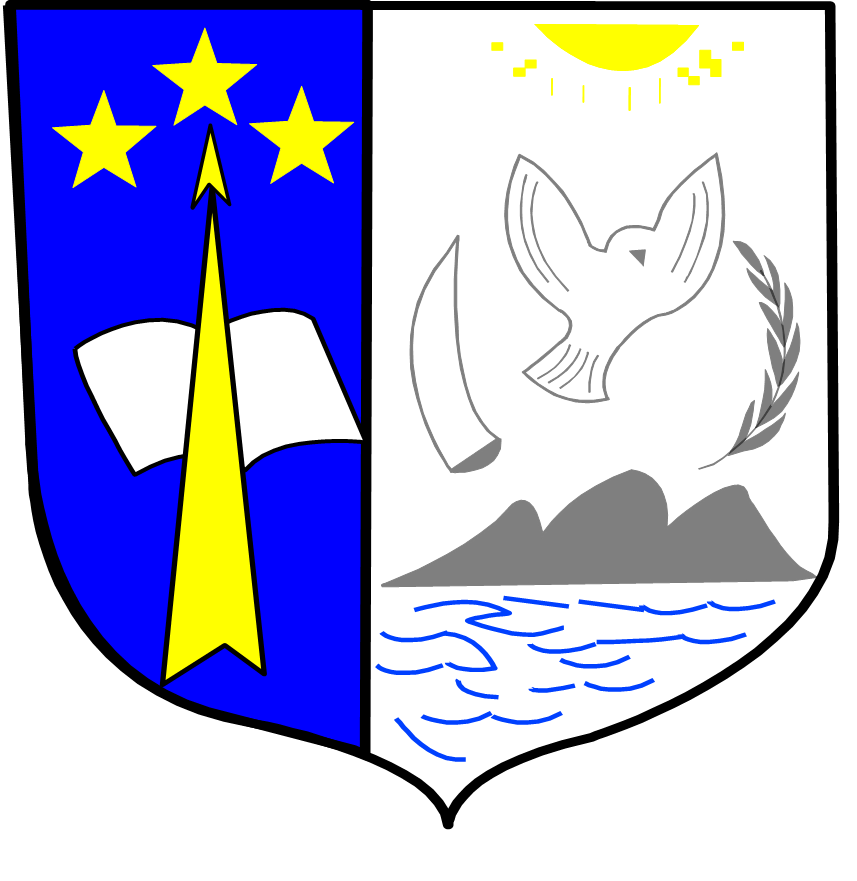 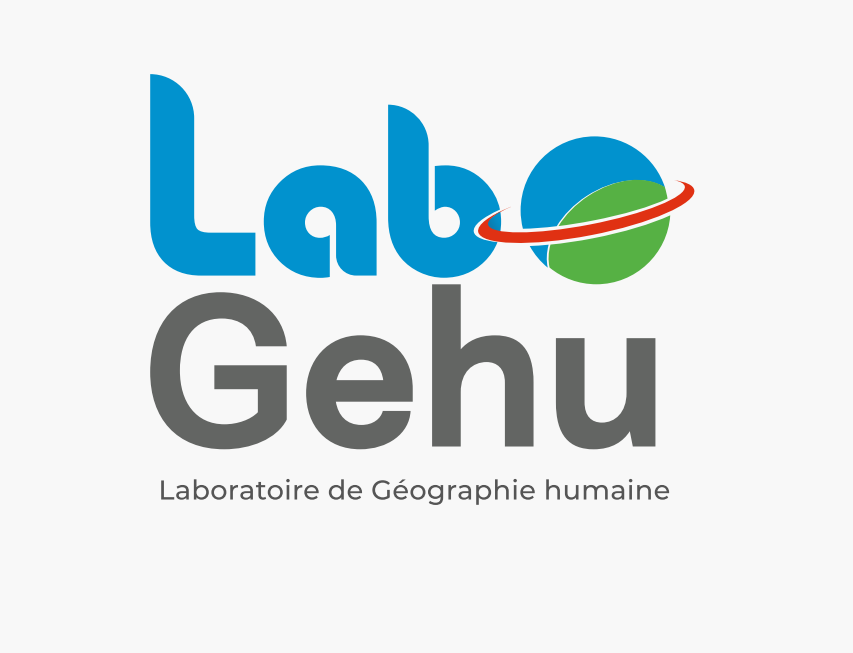 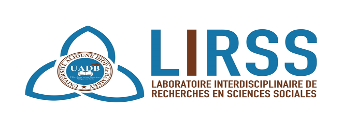 Nom PrénomsTitre du projet de rechercheRésumé (max 300 mots)NB : Prière de mettre en exergue les liens entre les dimensions économiques, environnementales et sociales du développement durable autour de votre projet de recherche. NB : Veillez également à souligner son aspect innovant (si applicable) et sa contribution aux politiques de développement nationales, régionales ou internationalesMots clésRevue de la littérature (max 400 mots)Questions de recherche (Problématique)HypothèsesApproche méthodologique Cadrage théorique et délimitation spatio-temporelleActivités        Mois 1Mois 2Mois 3Mois 4Mois 5Mois 6Mois 7Mois 8Mois 9Mois 10 Mois 11Mois 12Soumission des résultats (sous forme d’article) chez une revue scientifique à peer review ou un éditeurXDésignationPrix unitaire en EUR Prix unitaire en monnaie localeQuantitéPrix total en EURPrix total en monnaie localeTOTALTOTALTOTALTOTAL10.000